Выводы:Маршрут проходит по красивейшим местам (рядом река Улейма, через завораживающий бор).  Доступен для учащихся 5-7классов, не удален от населенных пунктов. Имеет  большую познавательную направленность, может решать множество целей.По предварительной договоренности вам могут провести экскурсию.Имеются места для организации стоянок.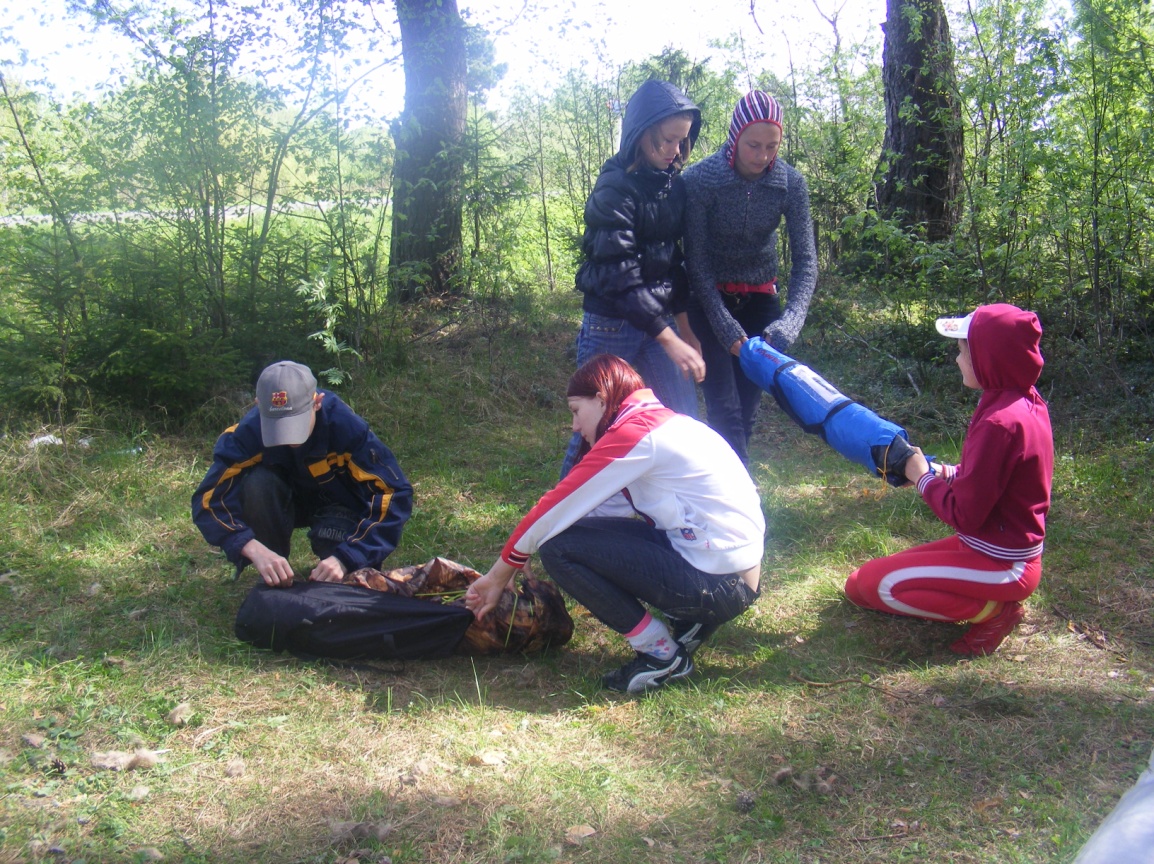 